                                                                                             проект                                                                      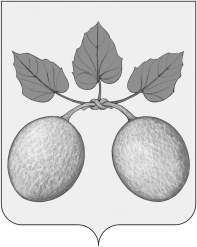 СОБРАНИЕ ПРЕДСТАВИТЕЛЕЙГОРОДА СЕРДОБСКА CЕРДОБСКОГО РАЙОНАПЕНЗЕНСКой ОБЛАСТИ ЧЕТВЕРТОГО созываРЕШЕНИЕот __________  № __________г. СердобскО внесении изменений в Устав городскогопоселения город Сердобск Сердобского районаПензенской областиРуководствуясь пунктом 1 части 10 статьи 35, статьей  44 Федерального закона от 6 октября 2003 года № 131-ФЗ «Об общих принципах организации местного самоуправления в Российской Федерации» (с последующими редакциями), статьей 20 Устава городского поселения город Сердобск Сердобского района Пензенской области, Собрание представителей города Сердобска Сердобского района Пензенской области,РЕШИЛО:      1. Внести в Устав городского поселения город Сердобск Сердобского района Пензенской области следующие изменения:1) статью 7 дополнить частью 5.1 следующего содержания:«5.1. Инициативная группа по проведению местного референдума обращается в избирательную комиссию, организующую подготовку и проведение выборов в органы местного самоуправления, местного референдума (далее – избирательная комиссия), которая в соответствии с Федеральным законом от 12.06.2002 № 67-ФЗ «Об основных гарантиях избирательных прав и права на участие в референдуме граждан Российской Федерации» (далее - Федеральный закон «Об основных гарантиях избирательных прав и права на участие в референдуме граждан Российской Федерации») со дня обращения инициативной группы по проведению местного референдума действует в качестве муниципальной комиссии местного референдума, с ходатайством о регистрации группы.»;2) в части 8 статьи 20: а) дополнить пунктами 20.1-20.3 следующего содержания:«20.1) утверждение порядка подготовки кадров для муниципальной службы в городе Сердобске на договорной основе;20.2) утверждение порядка применения к муниципальным служащим города Сердобска взысканий за коррупционные правонарушения;20.3) утверждение порядка принятия представителем нанимателя (работодателем) решения, предусмотренного частью 4 статьи 11 Закона Пензенской области от 10.10.2007 № 1390-ЗПО «О муниципальной службе в Пензенской области»;»;б) дополнить пунктом 29 следующего содержания:«28) утверждение порядка составления и рассмотрения проекта бюджета города Сердобска, утверждения и исполнения бюджета города Сердобска, осуществления контроля за его исполнением, составления и утверждения отчета об исполнении бюджета города Сердобска.»;3) в статье 23: а) часть 12 дополнить пунктами 25 - 26 следующего содержания:«25) утверждает местные нормативы градостроительного проектирования города Сердобска;26) организует и материально обеспечивает проведение социально значимых работ в целях решения вопросов местного значения, предусмотренных пунктами 8-11, 18, 21 части 1 статьи 4 настоящего Устава.»;б) дополнить частью 14 следующего содержания:«14. Администрация осуществляет и иные полномочия, определенные в правовых актах, принятых Собранием представителей города Сердобска в пределах компетенции, установленной настоящим Уставом.»; 4) в части 1 статьи 24 слова «срок полномочий Собрания представителей города Сердобска» заменить словами «5 лет»;5) статью 25 признать утратившей силу;6) статью 51 дополнить частью 6 следующего содержания:«6. Часть 5 статьи 7, статья 25 настоящего Устава утрачивают силу, а часть 5.1 статьи 7 настоящего Устава вступает в силу с 01.01.2023.».2. Принять настоящее решение на сессии Собрания представителей города Сердобска Сердобского района Пензенской области.3. Направить настоящее решение в Управление Министерства юстиции Российской Федерации по Пензенской области на государственную регистрацию и для официального опубликования (обнародования) на портале Министерства юстиции Российской Федерации.4. Опубликовать настоящее решение в информационном бюллетене «Вестник города Сердобска» в течение семи дней со дня поступления из Управления Министерства юстиции Российской Федерации по Пензенской области уведомления о включении сведений о настоящем решении в государственный реестр уставов муниципальных образований Пензенской области, предусмотренного частью 6 статьи 4 Федерального закона от 21 июля 2005 года № 97-ФЗ «О государственной регистрации уставов муниципальных образований».5.  Настоящее решение вступает в силу после его официального опубликования.Глава города Сердобска                                                                    А.Ю. Кайшев